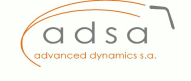 Journal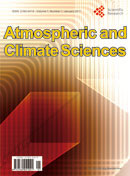 Atmospheric and Climate Sciences (ACS) ACS: Vol.4 No.5, December 2014Paper Title	DYNAMIC INTERACTIONS IN THE ATMOSPHEREhttp://www.scirp.org/Journal/PaperInformation.aspx?PaperID=51584#.VHB4YTSG_Tohttp://dx.doi.org/10.4236/acs.2014.45073Incluso hoy en día, con el gran progreso que se ha hecho en los campos científicos, tecnológicos y computacionales, quedamos todavía aturdidos ante los devastadores efectos provocados por los fenómenos atmosféricos. Este trabajo tiene como objetivo proponer nuevas hipótesis en el campo de la dinámica para mejorar nuestra comprensión del comportamiento de las perturbaciones atmosféricas causadas por vientos en rotación.El autor cree que los criterios de la dinámica clásica que se aplican a los sistemas atmosféricos con vórtice, deben ser rigurosamente revisados. El autor propone establecer nuevas hipótesis en el campo de la dinámica, con el fin de poder interpretar mejor la rotación en la naturaleza. Estas hipótesis se han estructurado en una nueva teoría que ha sido probado experimentalmente por terceros, con resultados positivos.El autor propone la utilización de la Teoría de Interacciones Dinámicas (TID) para interpretar el comportamiento de los sistemas atmosféricos sometidos a sucesivas rotaciones en torno a diferentes ejes - que se define como rotaciones no coaxiales. El autor sostiene que la teoría TID puede ser aplicada a masas de aire  y sistemas de partículas en suspensión,  acelerados por rotaciones no coaxiales. En consecuencia, propone el autor que esta teoría dinámica sea utilizada para interpretar el comportamiento de los tornados, ciclones y huracanes. La Teoría de Interacciones Dinámicas propuesta podría mejorar nuestra comprensión de los fenómenos atmosféricos como tornados, ciclones y huracanes, y las predicciones sobre ellos.Para conocer una documentación más completa sobre esta teoría, por favor visite:http://www.advanceddynamics.net/		http://www.dinamicafundacion.com/    ☏ (+34) 914 112 823     (+34) 915 614 107@    comunicacion@advanceddynamics.net✉    C. Pedro de Valdivia 31 	28006 Madrid (España)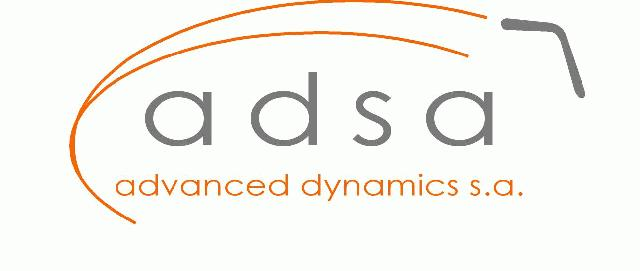 